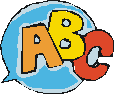 □我已閱讀簡章上所有說明，並同意所有規定。(請確認後打勾)家長簽名：_______________學生姓名學生性別學生性別    □男   □女    □男   □女學生台胞證字號出生年月日出生年月日年 　月　  日年 　月　  日學生血型通訊地址電子信箱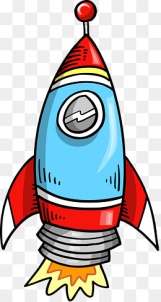 家長聯絡電話(與學生關係:          )(與學生關係:          )微信ID微信ID緊急聯絡人姓名(與學生關係:          )(與學生關係:          )緊急聯絡人聯絡電話緊急聯絡人聯絡電話前往營隊方式：□自行前往   □校車前往營隊方式：□自行前往   □校車前往營隊方式：□自行前往   □校車前往營隊方式：□自行前往   □校車前往營隊方式：□自行前往   □校車前往營隊方式：□自行前往   □校車飲食習慣：□葷 □素 □其他______________飲食習慣：□葷 □素 □其他______________飲食習慣：□葷 □素 □其他______________飲食習慣：□葷 □素 □其他______________飲食習慣：□葷 □素 □其他______________飲食習慣：□葷 □素 □其他______________特殊病史或須注意事項(請務必詳實填寫)：特殊病史或須注意事項(請務必詳實填寫)：特殊病史或須注意事項(請務必詳實填寫)：特殊病史或須注意事項(請務必詳實填寫)：特殊病史或須注意事項(請務必詳實填寫)：特殊病史或須注意事項(請務必詳實填寫)：